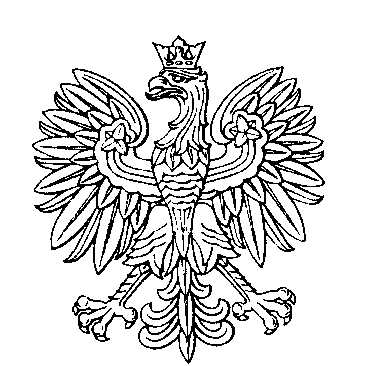 OBWODOWA KOMISJA WYBORCZA NR 1w mieście RacibórzOBWODOWA KOMISJA WYBORCZA NR 2w mieście RacibórzOBWODOWA KOMISJA WYBORCZA NR 3w mieście RacibórzOBWODOWA KOMISJA WYBORCZA NR 4w mieście RacibórzOBWODOWA KOMISJA WYBORCZA NR 5w mieście RacibórzOBWODOWA KOMISJA WYBORCZA NR 6w mieście RacibórzOBWODOWA KOMISJA WYBORCZA NR 7w mieście RacibórzOBWODOWA KOMISJA WYBORCZA NR 8w mieście RacibórzOBWODOWA KOMISJA WYBORCZA NR 9w mieście RacibórzOBWODOWA KOMISJA WYBORCZA NR 10w mieście RacibórzOBWODOWA KOMISJA WYBORCZA NR 11w mieście RacibórzOBWODOWA KOMISJA WYBORCZA NR 12w mieście RacibórzOBWODOWA KOMISJA WYBORCZA NR 13w mieście RacibórzOBWODOWA KOMISJA WYBORCZA NR 14w mieście RacibórzOBWODOWA KOMISJA WYBORCZA NR 15w mieście RacibórzOBWODOWA KOMISJA WYBORCZA NR 16w mieście RacibórzOBWODOWA KOMISJA WYBORCZA NR 17w mieście RacibórzOBWODOWA KOMISJA WYBORCZA NR 18w mieście RacibórzOBWODOWA KOMISJA WYBORCZA NR 19w mieście RacibórzOBWODOWA KOMISJA WYBORCZA NR 20w mieście RacibórzOBWODOWA KOMISJA WYBORCZA NR 21w mieście RacibórzOBWODOWA KOMISJA WYBORCZA NR 22w mieście RacibórzOBWODOWA KOMISJA WYBORCZA NR 23w mieście RacibórzOBWODOWA KOMISJA WYBORCZA NR 24w mieście RacibórzOBWODOWA KOMISJA WYBORCZA NR 25w mieście RacibórzOBWODOWA KOMISJA WYBORCZA NR 26w mieście RacibórzOBWODOWA KOMISJA WYBORCZA NR 27w mieście RacibórzOBWODOWA KOMISJA WYBORCZA NR 28w mieście RacibórzSKŁAD KOMISJI:Przewodniczący	Grzegorz Paweł ChęcińskiZastępca Przewodniczącego	Barbara Katarzyna SzpilkaCZŁONKOWIE:SKŁAD KOMISJI:Przewodniczący	Aneta Małgorzata BurnatZastępca Przewodniczącego	Ilona Katarzyna MielczarekCZŁONKOWIE:SKŁAD KOMISJI:Przewodniczący	Beata Patrycja HarazimZastępca Przewodniczącego	Elżbieta Małgorzata LabochaCZŁONKOWIE:SKŁAD KOMISJI:Przewodniczący	Piotr Paweł FrankeZastępca Przewodniczącego	Katarzyna Irena MańkowskaCZŁONKOWIE:SKŁAD KOMISJI:Przewodniczący	Ewa Aleksandra NowakZastępca Przewodniczącego	Aleksandra Maria Kojtek-FrencelCZŁONKOWIE:SKŁAD KOMISJI:Przewodniczący	Szymon GłąbZastępca Przewodniczącego	Magdalena Agnieszka LenortCZŁONKOWIE:SKŁAD KOMISJI:Przewodniczący	Krystyna Elżbieta RudzińskaZastępca Przewodniczącego	Krystyna Wiktoria Wawrzykowska-PietrasinaCZŁONKOWIE:SKŁAD KOMISJI:Przewodniczący	Barbara Weronika WilczyńskaZastępca Przewodniczącego	Grzegorz Marek HampelCZŁONKOWIE:SKŁAD KOMISJI:Przewodniczący	Stanisław MelnarowiczZastępca Przewodniczącego	Henryk Mieczysław RudzkiCZŁONKOWIE:SKŁAD KOMISJI:Przewodniczący	Aleksandra Lechuń-GruszkaZastępca Przewodniczącego	Paweł Andrzej LachCZŁONKOWIE:SKŁAD KOMISJI:Przewodniczący	Maria Barbara EwyZastępca Przewodniczącego	Michał Stefan ŚwiechCZŁONKOWIE:SKŁAD KOMISJI:Przewodniczący	Damian Paweł SedlaczekZastępca Przewodniczącego	Piotr Andrzej MikaCZŁONKOWIE:SKŁAD KOMISJI:Przewodniczący	Małgorzata MichalczykZastępca Przewodniczącego	Grażyna Danuta LechuńCZŁONKOWIE:SKŁAD KOMISJI:Przewodniczący	Elżbieta Anna RostekZastępca Przewodniczącego	Jarosław Tadeusz HarazimCZŁONKOWIE:SKŁAD KOMISJI:Przewodniczący	Małgorzata PączkoZastępca Przewodniczącego	Gabriela Elżbieta LewakCZŁONKOWIE:SKŁAD KOMISJI:Przewodniczący	Edyta Ewa KowalskaZastępca Przewodniczącego	Jerzy Marian RudzkiCZŁONKOWIE:SKŁAD KOMISJI:Przewodniczący	Elżbieta KuryłowiczZastępca Przewodniczącego	Dorota Ryszarda FranaszekCZŁONKOWIE:SKŁAD KOMISJI:Przewodniczący	Danuta Krystyna MigułaZastępca Przewodniczącego	Łukasz TomczukCZŁONKOWIE:SKŁAD KOMISJI:Przewodniczący	Sonia Aleksandra PodżorskaZastępca Przewodniczącego	Piotr Paweł Kostrzewski-ZmudaCZŁONKOWIE:SKŁAD KOMISJI:Przewodniczący	Maria Ewa DurkaZastępca Przewodniczącego	Alicja Ewa HolauerCZŁONKOWIE:SKŁAD KOMISJI:Przewodniczący	Iwona Barbara MachnikZastępca Przewodniczącego	Lidia Marta PawliszCZŁONKOWIE:SKŁAD KOMISJI:Przewodniczący	Monika Dagmara KuczaZastępca Przewodniczącego	Eugeniusz Alojzy LenortCZŁONKOWIE:SKŁAD KOMISJI:Przewodniczący	Jan KleszczyńskiZastępca Przewodniczącego	Justyna Magdalena PoznakowskaCZŁONKOWIE:SKŁAD KOMISJI:Przewodniczący	Barbara Zofia KleszczyńskaZastępca Przewodniczącego	Elżbieta Jadwiga KomorCZŁONKOWIE:SKŁAD KOMISJI:Przewodniczący	Agnieszka Helena ŁukoszekZastępca Przewodniczącego	Magdalena Barbara KleszczyńskaCZŁONKOWIE:SKŁAD KOMISJI:Przewodniczący	Lidia Krystyna MikiewiczZastępca Przewodniczącego	Teresa Stefania SzukalskaCZŁONKOWIE:SKŁAD KOMISJI:Przewodniczący	Agata Monika SkoraZastępca Przewodniczącego	Teresa SusłaCZŁONKOWIE:SKŁAD KOMISJI:Przewodniczący	Aleksander Witold WysockiZastępca Przewodniczącego	Michaela Barbara LechowiczCZŁONKOWIE: